МІНІСТЕРСТВО ОСВІТИ І НАУКИ УКРАЇНИДЕРЖАВНИЙ УНІВЕРСИТЕТ «ЖИТОМИРСЬКА ПОЛІТЕХНІКА»Програманавчальної дисциплінидля здобуття освітнього ступеня магістрза спеціальністю 051 «Економіка»освітня програма «Економіка»                                                                2021 рік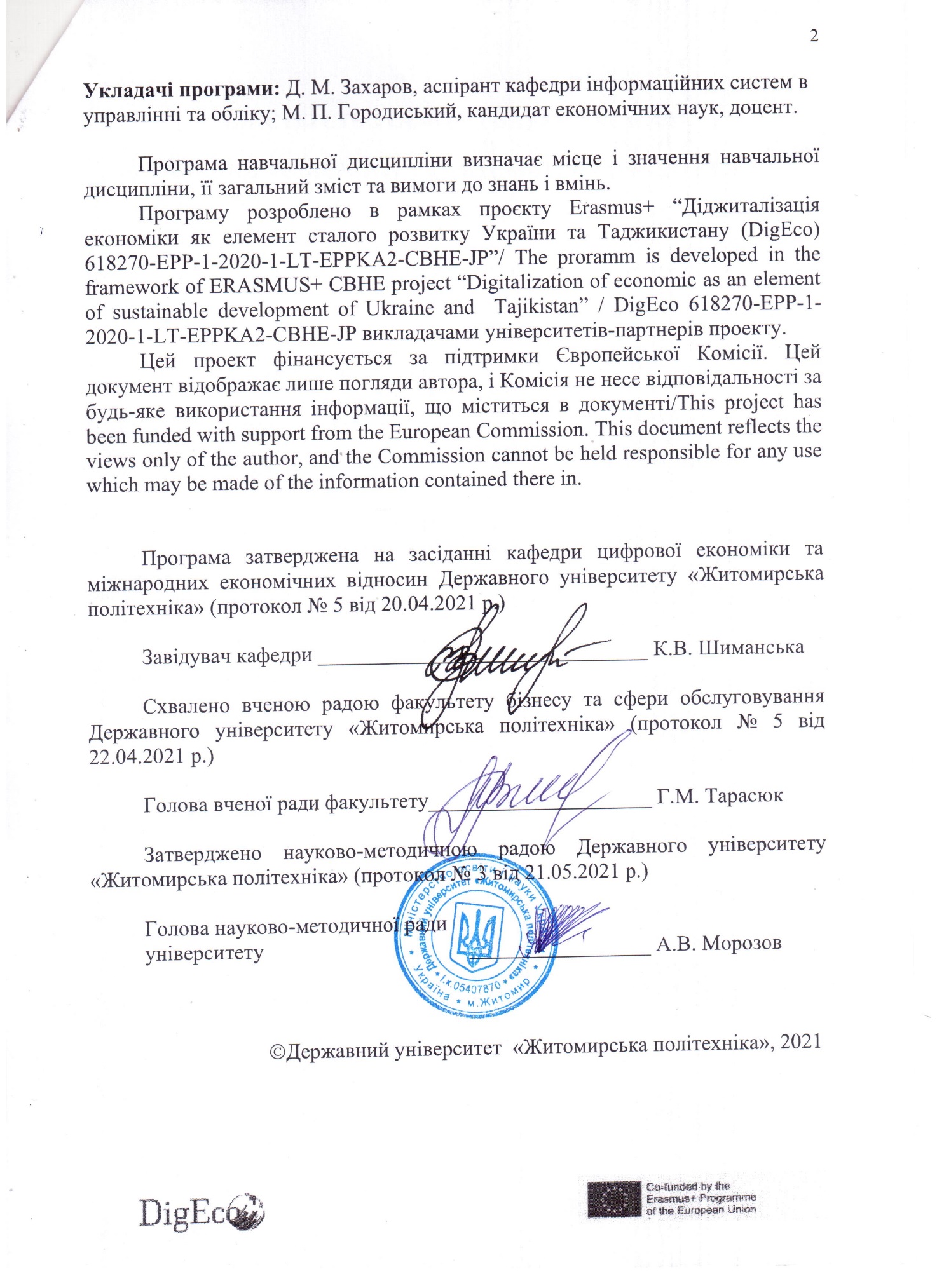 ВступПрограма вивчення навчальної дисципліни «Цифрове підприємництво у дії» складена відповідно до освітньо-професійної програми підготовки здобувачів за другим (магістерським) рівнем вищої освіти за спеціальністю 051 «Економіка», освітньою програмою «Економіка».Предметом вивчення  навчальної дисципліни «Цифрове підприємництво у дії» є теоретичні та практичні аспекти й методи створення та функціонування цифрових підприємств на основі використання цифрових інструментів .Міждисциплінарні зв’язки. З дисциплінами «Соціальна відповідальність», «Управління інтелектуальними бізнес-процесами», «Планування та контроль на підприємстві».Попередні дисципліни - «Стратегічне управління», «Цифрові бізнес-моделі».Забезпечувані дисципліни – «Стратегічне управління», «Планування, контроль на підприємстві», «Операційний менеджмент у бізнесі»Програма навчальної дисципліни складається з таких змістових модулів:1. Методи аналізу даних2. Інформаційне підґрунтя розробки бізнес -моделі3. Економічне обґрунтування бізнес-моделі1. Мета та завдання навчальної дисципліни1.1. Метою викладання навчальної дисципліни «Цифрове підприємництво у дії» надати студентам можливість ініціювати і розвивати бізнес, заснований на даних, шляхом проходження всього циклу збирання інформації, обробки даних і отримання відчутних результатів.1.2. Основними завданнями вивчення дисципліни «Дизайнерське мислення»формування розумі маркетингових завдань підприємства та забезпечення конкурентоспроможності підприємства в умовах розвинених ділових комунікацій в глобальній мережі Інтернет;• формування уявлень про Інтернет-технології, що використовуються у бізнесі;• вивчення особливості підприємницьких технологій, побудованих на використанні мережі Інтернет;• формування словника професійної лексики в галузі підприємницькій діяльності на основі цифрових технологій;• розвиток навичок реалізації типових бізнес задач на основі цифрових технологій.1.3. Перелік компетенції:– здатність розробляти бізнес-моделі за допомогою методу ощадного запуску та навігатора ринкових можливостей;– здатність ітеративно вивчати, будувати і тестувати підприємницьке рішення;– вміння працювати в багатопрофільній команді;– вміння надавати критичний, конструктивний і чіткий відгук щодо підприємницького рішення, а також робити порівняльну оцінку рішеньЗгідно з вимогами освітньо-професійної програми студенти повинні:знати:- ключові поняття, цілі і завдання цифрового підприємства; - специфіку функціонування цифрового підприємеицтва; - особливості використання інформаційних технологій при вирішенні завдань на підприємстві і прийнятті організаційно-управлінських рішень. вміти:формувати та описувати весь цикл життя цифрового бізнес проекту, починаючи від зародження ідеї і до згасання; проводити аналіз будь-якого сегменту цифрового бізнесу, давати оцінки ефективності, монетизації, роботи з аудиторією; готувати аналітичні звіти в усіх напрямках життєдіяльності проекту (аналіз ринку, оцінка конкуренції, способи просування, підходи в роботі з аудиторією, кількісні показники, джерела фінансування);самостійно і правильно вибирати інструменти підприємницької діяльності для ведення ефективної цифрової компанії функціонування підприємства.На вивчення навчальної дисципліни відводиться _120  годин___4__ кредитів ЄКТС.2. Інформаційний обсяг навчальної дисципліниЗмістовий модуль 1. Методи аналізу данихТема 1. Статистичні методи аналізу данихОсновні поняття й завдання аналізу даних. Загальна методологія дослідження. Перевірка статистичних гіпотез. Дисперсійний аналіз. Кореляційний аналіз. Факторний аналіз. Завдання та методи класифікації даних. Побудови й дослідження регресійних моделей.[5] c. 111-137; c. 147-176; c. 181-207; c. 213-235; c. 239-280; c. 288-315[6] c. 63-120; с. 149-165; с. 191-233; с. 256-272Тема 2. Методи інтелектуального аналізу данихОсновні поняття та визначення інтелектуального аналізу даних. Мета використання технології. Сфера застосування. Класи систем інтелектуального аналізу даних. Методи використання навчальної інформації. Типи даних для роботи в Data Mining. Процес Data Mining. Методи та стадії Data Mining. Задачі класифікації та кластеризації. Задачі прогнозування. Задачі візуалізації. Методи класифікації та прогнозування. Дерева рішень. Метод опорних векторів. Метод «найближчий сусід». Байєсова класифікація. Методи кластерного аналізу. Ієрархічні і ітеративні методи. Алгоритм k-середніх. Нейронні мережі. Моделі нейронних мереж. Карти Кохонена. Методи пошуку асоціативних правил.[7] с. 33-1273; [8] с. 6-364;  [9] с. 15-72Змістовий модуль 2. Інформаційне підґрунтя розробки бізнес -моделіТема 3. Аналітичне дослідження ринкуЗагальна характеристика ринку (опис ринку, аналіз тенденцій розвитку ринку, загальні показники ринку, розрахунок ємності ринку, сегментація та структурування ринку – дослідження структури ринку, сировинна база, технологія виробництва). Аналіз інвестиційної привабливості галузі (SWOT-аналіз ринкового спрямування, PEST-аналіз факторів впливу на ринок, існуючі ризики та бар'єри входу на ринок, побудова карти ризиків на ринку). Основні оператори ринку (перелік основних операторів ринку та їх опис, структурування операторів (по сегментам, групам, спеціалізації, регіонально), частки ринку основних операторів ринку, ступінь конкуренції та ризики, факторний аналіз ринкових часток конкурентів). Аналіз позицій та конкурентних переваг гравців ринку. Вподобання споживачів щодо товару, портрет споживача (аналіз інтернет-аудиторії в галузі, споживання в секторі B2G, аналіз державних тендерних закупівель (обсяги, структура по регіонах, організаторам та учасникам), структурування та сегментація споживання). Оцінка можливої частки на ринку. Регіони для ведення бізнесу та перспективи експорту продукції. Ціна та ціноутворення на ринку (динаміка цін на продукцію, опис факторів, що впливають на формування ціни, структура, собівартість продукції, рентабельність). Довгостроковий прогноз розвитку ринку (побудова гіпотез розвитку ринку, прогнозні показники розвитку ринку, рекомендації з розвитку на ринку).[1] c. 6-23; [2] c. 11-19; [4] c. 43-74Тема 4. Оцінка й обґрунтування вибору організаційно-правової форми бізнесуОсновні закони, що регулюють галузь (перелік, коротке резюме та особливості законів). Податки та збори на ринку (загальне оподаткування бізнесу; імпортні та експортні мита, плани про їх зміни). Особливості проведення державних закупівель (загальні принципи та умови проведення). Організаційно-правові форми бізнесу. Юридичний статус. Відповідальність за фінансовими зобов’язаннями. Трудові та майнові відносини. Розподіл прибутків. Вплив ефекту масштабу на розмір бізнесу.[2] c. 30-54; [3] c. 56-70Змістовий модуль 3. Економічне обґрунтування бізнес-моделіТема 5. Фінансово-економічна оцінка бізнес-ідеїОцінка комерційної ефективності підприємницької ідеї в цілому. Витрати виробництва і реалізації продукції (послуг). Визначення потреби в оборотних коштах (оборотному капіталі). Загальні капіталовкладення (інвестиції). Звіт про прибутки і збитки. Грошові потоки та показники ефективності. Фінансовий профіль бізнес-плану. Оцінка ефективності участі в підприємницькій діяльності. Оцінка фінансової можливості реалізації бізнес-ідеї і розрахунок показників її ефективності. [1] c. 87-89; [3] c. 177-190; [4] c. 168-190Тема 6. Основні показники ефективності підприємницької діяльності та методи їх оцінкиКласифікація показників ефективності підприємницької діяльності. Прості методи оцінки доцільності інвестицій. Чисті грошові надходження. Максимальний грошовий відтік. Показники ефективності підприємницької діяльності. Чиста поточна вартість. Індекс прибутковості інвестицій. Внутрішня норма прибутковості. Термін окупності інвестицій з урахуванням дисконтування. Максимальний грошовий відтік (потреба у фінансуванні з урахуванням дисконту, ДПФ).[1] c. 120-292; [4] c. 85-96, 101-123Тема 7. Оцінка невизначеності і ризику бізнес-ідеїЗбільшена оцінка стійкості бізнес-ідеї. Збільшена оцінка стійкості бізнес-ідеї з точки зору його учасників. Розрахунок меж беззбитковості. Метод варіації параметрів. Граничні значення параметрів. Оцінка очікуваного ефекту бізнес-ідеї з урахуванням кількісних характеристик невизначеності. Ймовірнісна невизначеність. Інтервальна невизначеність.[3] c. 159-168; [4] c. 232-2583. Рекомендована літератураОсновна література1. Басюркіна Н.Й., Горбаченко С.А., Карпов В.А., Шевченко-Перепьолкіна Р.І. Проектний аналіз : навч. посіб. За редакцією проф. Карпова В.А. К.: Видавничий дім «Кондор», 2019. 324 c.2. Бізнес-планування та управління проектами : навчальний посібник / П.Г. Ільчук, Р.В. Фещур, А.І. Якимів, І.В. Когут, Г.Й. Лучко, Д.І. Скворцов, С.В. Шишковський; за ред. П.Г. Ільчука. Львів, 2020. 215 с.3. Варналій З.С., Васильців Т.Г., Лупак Р.Л., Білик Р.Р. Бізнес-планування підприємницької діяльності : навч. посіб. Чернівці: Технодрук, 2019. 264 с.4. Мойсеєнко І., Ревак І., Миськів Г., Чапляк Н. Інвестиційний аналіз : навч. посіб. Львів : ЛьвДУВС, 2019. 276 с.5. Горкавий В.К. Статистика : підручник. Третє вид., переробл. і доповн. Київ: Алерта, 2020. 644 с6. Кузьменко О., Козьменко О. Економіко-математичні методи і моделі. Економетрика : навч. посіб. К. : «Університетська книга», 2019. 406 с.7. Pang-Ning Tan, Steinbach M., Karpatne A., Kumar V. Introduction to Data Mining. 2nd edition. New York: Pearson, 2018. 1450 p.8. Zak Cameron. Data Mining Concepts and Techniques: Complete Guide to a Comprehensive Understanding of Data Mining. Independently published, 2020. 366 p. 9. Інтелектуальний аналіз даних: Комп’ютерний практикум : навч. посіб. Київ : КПІ ім. Ігоря Сікорського, 2018. 73 с.Допоміжна літератураБілоцерківський О.Б. Математичне моделювання в економіці та менеджменті : текст лекцій. Харків: Друкарня Мадрид, 2018. 90 с.Боярко І.М., Гриценко Л.Л. Інвестиційний аналіз : навч. посіб. К. : ЦУЛ, 2019. 400 с.Городянська Л .В., Сизов А. І. Статистика для економістів : навч. Посіб. Київ : Київ. нац. ун-т ім. Т.Шевченка, 2019. 350 c.Економіко-математичні методи та моделі : навч. посіб. Воропай Н.Л., Герасименко Т.В., Кирилова Л.О., Корсун Л.М., Мацкул М.В., Мальцева Є.В., Михайленко А.В., Орлов Є.В., Чернишев В.Г., Чепурна О.Є., Шинкаренко В.М. За заг.редакцією Мацкул В.М. Одеса : ОНЕУ, 2018. 404 с.Ільчук П.Г., Фещур Р.В., Якимів А.І. Бізнес-планування та управління проектами : навч. посіб. За ред. П.Г. Ільчука. Львів : Новий Світ-2000, 2019. 216 с.Кащена Н.Б. Інвестиційний аналіз : навч. посіб. Х. : ХДУХТ, 2018. 244 с.Козак Ю., Мацкул В. Математичні методи та моделі для магістрів з економіки. Практичні застосування. К. : ЦНЛ, 2017. 254 с.Кудря Я.В. Управління інвестиційними ризиками промислових підприємств : монографія. Редактор д.е.н., проф. С. О. Іщук. Львів :  Інститут регіональних досліджень імені М.І. Долішнього НАН України, 2019. 174 с.Курок О. О., Семененко О. Г. Проектний аналіз: навчально-методичний посібник. Пер.-Хм. : вид.: «ФОП Домбровська Я.М.». 2019. 204.с.Лугінін О. Економетрія : навч. посіб. К. : ЦНЛ, 2017. 278 с.Мойсеєнко І., Ревак І., Миськів Г., Чапляк Н. Інвестиційний аналіз : навч. посіб. Львів : ЛьвДУВС, 2019. 276 с.Опря А.Т. Статистика : навч. посіб. Київ : ЦНЛ, 2017. 446 с.Старченко Г.В. Управління проектами: теорія та практика : навч. посіб. Чернігів : видавець Брагинець О.В., 2018. 455 с.Чевганова В.Я., Биба В.В., Скрильник А.С. Проектний аналіз : навч. посіб. К. : ЦУЛ, 2018. 258 с. Barrow C., Barrow P., Brown R. The Business Plan Workbook: A Step-By-Step Guide to Creating and Developing a Successful Business. 9th Edition. Kogan Page, 2018. 407 p. Behera H.S. (ed.) et al. Computational Intelligence in Data Mining. Springer, 2018. 895p. Bhatia P. Data Mining and Data Warehousing: Principles and Practical Techniques. Cambridge University Press, 2019. 513 p. Business Result Pre-Intermediate. Teacher’s book. 2nd edition. Rachel Appleby, Mark Bartan, David Grant. Oxford University Press, UK, 2017. 97 p.Byrd M.J. Small Business Management: An Entrepreneur’s Guidebook. 8th Ed. McGraw-Hill, 2017. 494 p.Carlberg C. Business Analysis with Microsoft Excel. 5th edition. Que Publishing, 2018. 576 p.Cicala G. Project Management Using Microsoft Project 2019: A Training and Reference Guide for Project Managers Using Standard, Professional, Server, Web Application and Project Online for Office 365. Project Assistants Inc., 2019. 446 p.Dr. Eckroth J. AI Blueprints: How to build and deploy AI business projects. Packt, 2018. 241p. Esposito A., Esposito A.M., Jain L.C. (Eds.) Innovations in Big Data Mining and Embedded Knowledge. Springer, 2019. 286 p. (Intelligent Systems Reference Library 159). Fitzgerald Brian, Stol Klaas-Jan. Scaling a Software Business. Springer, 2017. 264 p. Greene J.R. The Stress Test Every Business Needs. Wiley, 2018. 272p.Groebner D.F. et al. Business Statistics. Pearson, 2018. 864p.Hansen Bruce E. Econometrics. University of Wisconsin. Department of Economics. This Revision: January 5, 2017. 427 p.Hansen Bruce E. Econometrics. University of Wisconsin. Department of Economics. This Revision: July 10, 2019. - 929 p.Harris Tom. Start-up: A Practical Guide to Starting and Running a New Business. Springer, 2018. 153 p. Harvard Business Review – Entrepreneur’s Handbook. Boston: Harvard Business School Publishing Corporation, 2018. 303 p.Hastie Trevor, Tibshirani Robert, Friedman Jerome. The Elements of Statistical Learning: Data Mining, Inference, and Prediction. Springer, 2009. Corrected 12th printing, 2017. 745 p.Immink Ron. Starting Your Own Business: A Workbook. Oak Tree Press, 2018. 175 p.Justin G. Longenecker, J. William Petty, Leslie E. Palich, Frank Hoy, Small Business Management. 18th Edition. Cengage Learning, 2017. 740 p. Kaplan D. Statistical Modeling: A Fresh Approach. Project Mosaic Books, 2017. 433p.Karamagi Robert. Data Mining and Data Warehouse. Independently published, 2020. 930 p. Kerzner H. Innovation Project Management: Methods, Case Studies, and Tools for Managing Innovation Projects. Wiley, 2019. 566 p. Kerzner, Harold. Project management: a systems approach to planning, scheduling, and controlling. John Wiley & Sons, 2017. 1122 p.Kerzner, Harold. Project management: a systems approach to planning, scheduling, and controlling. John Wiley & Sons, 2017. 1122 p.Kottemann J. Illuminating Statistical Analysis Using Scenarios and Simulations. New York : John Wiley & Sons, Inc., 2017. 263 p.Kreinovich V., Sriboonchitta S., Chakpitak N. (eds.) Predictive Econometrics and Big Data. Springer, 2018. 788 p.Kryvinska N., Gregus M. (eds.) Data-Centric Business and Applications Evolvements in Business Information Processing and Management (Vol.2). Springer, 2020. 468 p.Lee C.F., Chen H.Y., Lee J. Financial Econometrics, Mathematics and Statistics: Theory, Method and Application. Springer, 2019. 656 p. McCormick Keith, Salcedo Jesus. SPSS Statistics for Data Analysis and Visualization. New York : John Wiley & Sons, Inc., 2017. 528 p. McEvoy D.M. A Guide to Business Statistics. New York : JohnWiley & Sons, Inc., 2018. 189 p. Meeker W., Hahn G., Escobar L. Statistical Intervals: A Guide for Practitioners and Researchers 2nd Edition. New York : John Wiley & Sons, Inc., 2017. 631 p.Olson D.L., Wu D. Predictive Data Mining Models. 2nd.ed. Springer, 2020. 125 p. Computational Risk Management.Olson David L. Descriptive Data Mining. 2nd.ed. Springer, 2019. 130 p. (Computational Risk Management). Project Management Institute. A Guide to the Project Management Body of Knowledge: PMBOK Guide-Sixth Edition + Agile Practice Guide. 6th Edition. Project Management Institute, 2017. 800 p. Project Management Institute. Agile: Practice Guide. Project Management Institute, 2017. 115 p. Rasch D., Schott D. Mathematical Statistics. New York : John Wiley & Sons, Inc., 2018. 688 p.Rich Jason. Start Your Own Etsy Business. Entrepreneur Press, 2017. 180 p. Rojas I., Pomares H., Valenzuela O. (eds.) Advances in Time Series Analysis and Forecasting: Selected Contributions from ITISE 2016. Springer, 2017. 412 p.Sul D. Panel Data Econometrics: Common Factor Analysis for Empirical Researchers. New York: Routledge, 2019. 165 p.Szabo G. et al. Social Media Data Mining and Analytics. Wiley, 2019. 347 p. Tanaka K. Time Series Analysis. Nonstationary and Noninvertible Distribution Theory. Hoboken: Wiley, 2017. 886 p.Weiss C. An Introduction to Discrete-Valued Time Series. Wiley, 2018. 287 p.Whang Y.-J. Econometric Analysis of Stochastic Dominance: Concepts, Methods, Tools, and Applications. Cambridge University Press, 2019. 279 p.Wilcox J. Excel: The Ultimate Statistics Guide. Mobo Publications, 2017. 251p.Zhou H. Learn Data Mining Through Excel: A Step-by-Step Approach for Understanding Machine Learning Methods. Apress, 2020. 223 p. Законодавчо-нормативні документиГосподарський кодекс України : Кодекс України; Закон, Кодекс від 16.01.2003 № 436-IV. URL: http://zakon.rada.gov.ua/cgi- bin/laws/main.cgi?nreg=436-15Деякі питання дерегуляції господарської діяльності : Постанова Кабінету Міністрів України; Статут, Порядок від 27.03.2019 № 367. URL: https://zakon.rada.gov.ua/laws/show/367-2019-%D0%BFЄвропейська хартія для малого бізнесу Європи. Офіційний переклад URL: https://zakon.rada.gov.ua/laws/show/994_860 Кодекс законів про працю України : Кодекс України; Закон, Кодекс від 10.12.1971 № 322-VIII. URL: http://zakon5.rada.gov.ua/laws/show/322-08Митний кодекс України : Кодекс України; Закон, Кодекс від 13.03.2012 № 4495-VI. URL: http://zakon3.rada.gov.ua/ laws/show/4495-17Податковий кодекс України : Кодекс України; Закон, Кодекс від 02.12.2010 № 2755-VI. URL: http://zakon.rada.gov.ua/cgi-bin/laws/ main.cgi? ш^=2755-17Про акціонерні товариства : Закон України від 17.09.2008 № 514-VI. URL: https://zakon.rada.gov.ua/laws/show/514-17Про банки і банківську діяльність : Закон України від 07.12.2000 № 2121-III». URL: http://zakon3.rada.gov.ua/ laws/show/ru/2121-14/ed20150206. Про бухгалтерський облік та фінансову звітність в Україні : Закон України від 16.07.1999р. №996-ХГУ. ВВР України. 1999. № 40. URL: https://zakon.rada.gov.ua/laws/show/996-14Про відновлення платоспроможності боржника або визнання його банкрутом : Закон України від 14.05.1992 № 2343-XII. URL: http://zakon2.rada.gov.ua/laws/show/2343-12/pageПро господарські товариства : Закон України від 19.09.1991р. № 1576-ХІІ. URL: https://zakon.rada.gov.ua/laws/show/1576-12Про державну допомогу суб’єктам господарювання : Закон України від 04.07.2002 р. № 40-IV. URL: http://zakon.rada.gov.ua/laws/show/40-15 Про державну реєстрацію юридичних осіб, фізичних осіб-підприємців та громадських формувань : Закон України від 15.05.2003 № 755-IV. URL: http://zakon3.rada.gov.ua/ laws/show/755-15Про дозвільну систему у сфері господарської діяльності : Закон України від 06.09.2005 № 2806-IV. URL: http://zakon3.rada.gov.ua/laws/show/2806-15Про засади державної регуляторної політики у сфері господарської діяльності : Закон України від 11.09.2003 № 1160-IV. URL: http://zakon2.rada.gov.ua/laws/show/1160-15Про затвердження Національного положення (стандарту) бухгалтерського обліку 1 «Загальні вимоги до фінансової звітності» : Мінфін України; Наказ, Положення, Стандарт [...] від 07.02.2013 № 73. URL: https://zakon.rada.gov.ua/laws/show/z0336-13Про затвердження плану заходів щодо дерегуляції господарської діяльності та покращення бізнес-клімату, плану дій щодо підвищення позиції України в рейтингу Світового банку «Ведення бізнесу» («Doing Business») та визнання такими, що втратили чинність, деяких розпоряджень Кабінету Міністрів України : Розпорядження Кабінету Міністрів України; План, Заходи, Перелік від 04.12.2019 № 1413-р. URL: https://zakon.rada.gov.ua/laws/show/1413-2019-%D1%80Про затвердження форм заяв у сфері державної реєстрації юридичних осіб, фізичних осіб-підприємців та громадських формувань : Наказ Міністерства юстиції України; Форма, Заява від 18.11.2016 № 3268/5. URL: https://zakon.rada.gov.ua/laws/show/z1500-16Про захист від недобросовісної конкуренції : Закон України від 07.06.1996 № 236/96-ВР. URL: http://zakon4.rada.gov.ua/laws/ show/ 236/96- %D0%B2%D1%80.Про захист економічної конкуренції : Закон України від 11.01.2001 № 2210-III. URL: http://zakon2.rada.gov.ua/ laws/show/2210-14. Про збір та облік єдиного внеску на загальнообов’язкове державне соціальне страхування : Закон України від 08.07.2010 № 2464-VI. URL: https://zakon.rada.gov.ua/laws/show/2464-17 Про інвестиційну діяльність : Закон України від 18.09.1991 р. № 1560-ХІI. URL: http://zakon.rada.gov.ua/laws/main/1560-12 Про інноваційну діяльність : Закон України від 04.07.2002 № 40-IV. URL: http://zakon3.rada.gov.ua/laws/show/40-15. Про інститути спільного інвестування : Закон України від 05.07.2012 № 5080-VI. URL: https://zakon.rada.gov.ua/laws/show/5080-17Про колективні договори і угоди : Закон України від 01.07.1993 № 3356-XII. URL: http://zakon0.rada.gov.ua/ laws/show/3356-12Про Концепцію вдосконалення державного регулювання господарської діяльності : Указ Президента України; Концепція від 03.09.2007 № 816/2007. URL: http://zakon3.rada.gov.ua/laws/show/816/2007Про Концепцію вдосконалення державного регулювання природних монополій : Указ Президента України; Концепція від 27.09.2007 № 921/2007. URL: http://zakon2.rada.gov.ua/ laws/show/921/2007. Про ліцензування видів господарської діяльності : Закон України від 02.03.2015 № 222-VIII. RL: http://zakon0.rada.gov.ua/laws/show/222-19Про наукову і науково-технічну діяльність : Закон України від 26.11.2015 р. № 848-VIII. URL: http://zakon.rada.gov.ua/laws/show/40-15 Про Національну програму сприяння розвитку малого підприємництва в Україні : Закон України; Програма, Заходи від 21.12.2000 № 2157-III. URL: https://zakon.rada.gov.ua/laws/show/2157-14Про оплату праці : Закон України від 24.03.1995 № 108/95-ВР. URL: http://zakon5.rada.gov.ua/laws/show/ 108/95-врПро основні засади державного нагляду (контролю) у сфері господарської діяльності : Закон України від 05.04.2007 № 877-V. URL: http://zakon0.rada.gov.ua/laws/show/877-16Про підприємництво : Закон України від 07.02.1991 № 698-XII URL: http://zakon3.rada.gov.ua/laws/show/698-12.Про пріоритетні напрями інноваційної діяльності в Україні діяльність : Закон України від 08.09.2011 р. № 3715-VI. URL: http://zakon.rada.gov.ua/laws/show/3715-17 Про рекламу : Закон України від 03.07.1996 № 270/96-ВР. URL: http://zakon3.rada.gov.ua/laws/show/ru/270/96-вр/ ed20130101Про розвиток та державну підтримку малого і середнього підприємництва в Україні : Закон України від 22.03.2012 № 4618-VI. URL : http://zakon2.rada.gov.ua/laws/show/4618- 17Про спеціальний режим інноваційної діяльності технологічних парків : Закон України від 16.07.1999 р. № 991-ХIV. URL: http://zakon.rada.gov.ua/laws/show/991-14 Про страхування : Закон України від 07.03.1996 № 85/96-ВР. URL: http://zakon.rada.gov.ua/laws/show/85/96-вр. Про схвалення Концепції Загальнодержавної програми розвитку конкуренції на 2014-2024 роки : Розпорядження Кабінету Міністрів України; Концепція від 19.09.2012 № 690-р. URL: https://zakon.rada.gov.ua/laws/show/690-2012-%D1%80Про товарну біржу : Закон України від 10.12.1991 № 1956-XII. URL: https://zakon.rada.gov.ua/laws/show/1956-12Про фінансовий лізинг : Закон України від 16.12.1997 № 723/97-ВР. URL: http://zakon2.rada.gov.ua/laws/show/723/97-вр. Про фінансові послуги та державне регулювання ринків фінансових послуг : Закон України від 12.07.2001 № 2664-III. URL: http://zakon0.rada.gov.ua/laws/show/2664-14Про ціни і ціноутворення : Закон України від 21.06.2012 № 5007-VI. URL: http://zakon3.rada.gov.ua/ laws/show/5007-17Про цінні папери та фондовий ринок : Закон України від 23.02.2006 № 3480-IV. URL: https://zakon.rada.gov.ua/laws/show/3480-15Цивільний кодекс : Кодекс України; Закон, Кодекс від 16.01.2003 № 435-IV. URL: http://zakon1.rada.gov.ua/laws/show/435-15.Інформаційні ресурси в InternetБібліотека економіста. URL: http://library.if.ua/booksБібліотека імені В. Вернадського. URL: www.nbuv.gov.uaБіржі України. URL: www.bc.rql.kiev.ua/exchangesВелика економічна бібліотека. URL: www.economics.com.uaВерховна Рада України. URL: http//www.zakon.rada.gov.uaВУМ on-line Соціальний капітал URL: https://vumonline.ua/course/social-capital/ ВУМ on-line Стратегічне маркетингове управління бізнес- і соціальними проектами URL: https://vumonline.ua/course/strategic-marketing-management/ ВУМ on-line Управління проектами URL: https://vumonline.ua/course/projectmanagement/ ВУМ on-line Фінансове обґрунтування управлінських рішень URL: https://vumonline.ua/course/financing-rationale/ Газета «Бізнес». URL: www.business.kiev.uaГазета «Галицькі контракти». URL: www.kontrakty.com.uaГазета «Дзеркало тижня». URL: www.zerkalo-nedeli.comГазета «Українська правда». URL: www.pravda.com.uaДержавна комісія з цінних паперів та фондового ринку. URL: www.ssmsc.gov.uaДержавна служба статистики України. URL: www.ukrstat.gov.uaЕвростат. URL: http//europa.eu.int/en/comm/eurostat/servfr/home.htmЕлектронна бібліотека. URL: http://www.studentbooks.com.uaЄБРР. URL: www.ebrd.comЄвропейська комісія (EC). URL: www.europa.eu.intЄЕС. URL: http//europa.eu.intЗаконодавство України. URL: www.rada.gov.uaЗахист прав споживачів. URL: www.spogivach.com, www.potrebitel.org.uaІнститут економіки і прогнозування НАН України. URL: www.ief.org.uaІнформаційне Агентство «Інтерфакс-Україна». URL: www.interfax. kiev.uaКабінет Міністрів України. URL: http. URL: www.kmu.gov.ua.МВФ. URL: http//www.imf.orgМіжнародний валютний фонд. URL: www.imf.orgМіжнародний центр перспективних досліджень. URL: www.icps. kiev.uaМіністерство економічного розвитку і торгівлі України України. URL: www.me.gov.uaМіністерство освіти і науки України. URL: http//www.mon.gov.uaМіністерство освіти і науки України. URL: www.mon.gov.uaМіністерство праці та соціальної політики України. URL: www.minpraci.gov.uaМіністерство фінансів України. URL: www.minfin.gov.uaМоніторинг фінансових ринків України та світу. URL: www.bc.rql.kiev.ua/monМОП. URL: http//www.ilo.orgНауково-інформаційний журнал «Статистика України». URL: http//ntkstat.gov.uaНБУ. URL: www.bank.gov.uaОЕСР. URL: http//www.oecd.orgООН. URL: http//www.un.orgОрганізація з міжнародного співробітництва і розвитку (OECD). URL: www.oecd.orgОфіційна сторінка Національного банку України. URL: www.bank.gov.ua Офіційне видання державної фіскальної служби України журнал «Вісник». URL: www.visnuk.com.ua Офіційний сайт Кабінету Міністрів України. URL: https://www.kmu.gov.ua Світова організація торгівлі. URL: www.wto.gov.uaСвітовий банк. URL: http//www.worldbank.orgСвітовий банк. URL: www.worldbank.org.ruСОТ. URL: http//www. wto.orgТоргівельно-промислова палата України. URL: www.ucci.org.uaУкраїнська міжбанківська валютна біржа. URL: www.uice.com.ua/ukrainianУкраїнська фондова біржа. URL: www.ukrse.kiev.uaУкраїнський банківський портал. URL: www.banker.com.uaУкраїнський банківський сервер. URL: www.uabankir.comУкраїнський фінансовий сервер. URL: www.ufs.kiev.uaФАО. URL: http//www.fao.orgФонд державного майна України. URL: www.spfu.gov.uaЧитальна он-лайн. Сайт readbook.com.ua. URL: http://www.readbook.com.uaЭкономическая теория on-line. URL: http://www.economictheory.narod.ruЮНІДО. URL: http//www.unido.org  Форма підсумкового контролю успішності навчання – залік    Засоби діагностики успішності навчання  - поточний контроль, модульний контроль, семестрове домашнє завданняПримітки:Програма навчальної дисципліни визначає місце і значення навчальної дисципліни, її загальний зміст та вимоги до знань і вмінь. Засоби діагностики успішності навчання (розділ 5) - Усне та письмове опитування, тестування, поточна і модульна контрольна робота, захист лабораторної роботи, оцінка присутності та активності на лекціях, практичних і семінарських заняттях, захист або оцінка самостійної роботи.«ЦИФРОВЕ ПІДПРИЄМНИЦТВО У ДІЇ»(назва навчальної дисципліни)